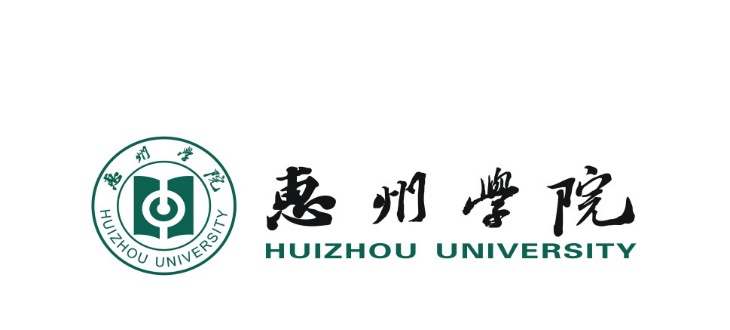 地理与旅游学院本科教学工作审核评估自评报告二〇一九年五月学院概况地理与旅游学院设有旅游管理、地理科学、地理信息科学（GIS）三个全日制本科专业，在校生人数806人，其中，男生220人，女生586人。拥有资源环境与测绘地理信息研究院、惠州惠大地理信息技术有限公司等产学研机构。学院教职员工35人，教授3人，副教授5人，外籍教师1人；博士13人，硕士13人；导游考评员3人，酒店星评员2人，景区评审员3人。承担国家级、省级等科研项目30多项，发表学术论文150多篇，出版教材及著作10多部。拥有天文馆、旅游管理实验教学示范中心、旅游管理多功能餐旅技能中心、测绘工程实验室、地理信息系统实验室、GIS二次开发实验室、遥感数据分析实验室、地质标本实验室、水文大气土壤分析实验室、气象观测场等实验室，面积1700m2，仪器设备总值800多万元；建有省级大学生校外实践教学基地2个、省级实验教学示范中心1个，省级示范性教师教育实践基地1个；建立了内蒙古萨拉乌苏、深圳大鹏半岛国家地质公园等野外实习基地；与惠州西湖、罗浮山等5A级风景名胜区，万豪、洲际、康帝等国内外著名酒店管理集团，北京三正、广东建通、上海华测等高新技术公司，合作建立了40多个专业教学实践基地。主持省级专业综合改革项目1项，省级实践基地建设项目2项、省级示范性教师教育实践1项，省级教学改革项目3项。努力打造严谨而活泼的学习氛围，重视培养学生眼界、胸怀以及实践创新能力。近年在校生参加国际国内各类大赛，获得全国旅游院校服务技能大赛一等奖、全国高校GIS技能大赛一等奖、全国本科高校师范生技能大赛一等奖、广东省教师技能大赛一等奖等50多项奖励。一批学生本科在读期间获得英语导游证、MapGIS应用工程师资格证等。毕业生具有较强的工作能力与竞争力，毕业生就业成为了酒店高管、金牌导游、旅行社高管、地理信息系统工程师、中学优秀教师甚至大学教师；部分毕业生国外就业或出境留学，部分毕业生被中科院、双一流高校录取为硕士研究生；部分毕业生考取公务员；部分毕业生进入高新科技企业；部分毕业生成功地实现自主创业。1.定位与目标 1.1办学定位紧紧围绕和服务于惠州学院的总体办学定位，结合地理与旅游学院的办学基础，坚持服务地方，放眼全国，树立品牌，致力于培养具有国际视野、创新能力的高素质应用型人才。学科发展定位：重点建设地图学与地理信息系统，做大做强地理学，特色发展旅游管理，努力把地理学建设成为校级重点学科，把旅游管理建设成为支撑和引领惠州旅游产业发展的应用型学科。专业设置定位：地理科学专业面向中学地理教师教育需求，建设培养卓越师范人才的应用型专业；地理信息科学专业直接面向粤港澳大湾区测绘与地理信息产业需求，建设卓越工程师导向的地方性一流专业；旅游管理专业面向粤港澳休闲湾区和惠州市大健康产业，建设现代旅游企业管理能力突出、特色鲜明的应用型专业。发展水平定位：特色鲜明、省内有影响、国内同类院系中有一定知名度的二级学院。服务面向定位：立足惠州，面向粤港澳大湾区，服务中学地理教学、测绘地理信息产业、现代旅游休闲企业的教学、生产、管理第一线。1.2 培养目标人才培养目标：培养德、智、体、美、劳全面发展，具有社会责任感、创新精神、实践能力，面向教学、生产、管理第一线，适应中学地理教学、测绘地理信息产业、现代旅游休闲企业发展需要的高素质应用型人才。人才培养模式：按照学术教育与职业教育有机结合、教学做一体化、产学研协同育人的思路，依托行业办学资源，对接行业人才需求，培养适应的学校教学、企业生产与经营管理第一线发展需要的高素质应用型人才。人才培养特色：重实践，强能力，致应用。1.3人才培养中心地位1.3.1 落实人才培养中心地位的政策和措施地理与旅游学院严格依据惠州学院的各种教学管理制度来实施人才培养方面的相关要求。主要包括以下制度：1、人才培养方案2、惠州学院实习经费使用与管理办法（2017年修订）3、惠州学院示范性实践教学基地建设项目实施办法（试行）》4、惠州学院教学质量保障体系及实施办法5、惠州学院本科生毕业论文（设计）管理规定（2017年修订）6、惠州学院招生工作管理实施办法7、惠州学院关于校外行业人士承担实务课程教学任务的实施办法（试行）8、惠州学院学生教学信息员制度实施办法9、惠州学院境外原版教材选用管理办法（试行）10、惠州学院课堂教学管理实施细则11、惠州学院教师教学质量评价实施办法（试行）12、惠州学院创新创业教育学分认定与管理办法（修订）13、惠州学院转教学差错和教学事故认定与处理暂行办法（修订）14、惠州学院考试管理规定15、惠州学院实验室安全事故应急预案16、惠州学院学业警示制度17、惠州学院课程考核与成绩管理规定18、惠州学院学生纪律处分规定1.3.2 人才培养中心地位的体现和效果为体现人才培养中心地位，进一步提高人才培养质量，地理与旅游学院每学年举行多次专题教学研讨会。每年培养超过160名符合社会需求的本科生。本学院学生英语四级考试通过率超过80%。历年考研成绩名列学校前列：2015年考研录取人数达15人， 2016年考研录取人数达19人，2017年考研录取人数达15人,2018年考研录取人数达15人。2019考研录取人数达17人。2015、2016、2017、2018年学生发表或参与发表学术论文超过30篇次。1.3.3  领导重视本科教学地理与旅游学院领导重视本科教学：1）地理与旅游学院领导带头听课、评课，为了教学检查工作，每学期至少召开3次专门会议：教学检查准备会议、教学检查结果整改会议、教学问题反馈及防范会议。2）学院领导重视“教学质量工程”项目的申报工作，带头申报各级质量工程项目。3）学院领导重视提高教学质量，鼓励教师外出访学，鼓励老师积极参加各类教学会议及研修班。4）学院领导重视本科生的培养质量，鼓励教师指导学生参加大学生创新创业训练，指导学生参加各项比赛，并获得可喜成绩。1.4 存在的主要问题与改进措施（1）办学特色还需进一步凝聚在为中学地理教学、测绘地理信息产业、现代旅游休闲产业培养高素质人才方面，还存在课程体系不完整、实验设备不完善、师资队伍不强大的问题，在地理信息科学专业培养方面也刚刚起步，还没有产生较好的成果。（2）在树立品牌方面还有所差距虽然毕业生就业以广东为主、辐射全国，但专业建设的品牌还不够强，在广东省内与华师、广大等大学相关专业比较还存在一定的差距。（3）措施加强学科建设与师资队伍建设，凝练办学特色。2. 师资队伍2.1数量与结构2.1.1 教师队伍的数量和结构地理与旅游学院教职工总数35人，管理人员5人，辅导员3人，专任教师27人，其中教授3人，副教授5人，台籍教师1人，讲师16人，助教2人。具有博士学位13人，在读博士1人，硕士13人；双师双能型师资4人，特聘9名来自政府部门、行业企业人才担任我院兼职指导教师。年龄结构：中青年教师占7/9。学缘结构：在985高校或海外获得最高学位的教师14人。 行业背景：已认定双师双能教师4人，7人有职业经历/资质。引进培养：近5年新进教师13人，2人获得博士/硕士学位。2.1.2 教师队伍建设规划、实施情况及发展态势建设规划到2020年，努力建设一支思想素质过硬、知识结构、年龄结构、学缘结构合理、学历职称高、教学效果好及科研能力强，具有创新意识和团队精神的师资队伍。（1）师资队伍结构到2020年，专任教师人数力争达到36人，具有博士学位的教师人数比例超过80%，教授人数达到6人，副教授人数达到10人。（2）师资队伍建设努力打造校级优秀教学团队师资队伍，到2020年，争取建设3个省级师资队伍，6个校级师资队伍，形成一支以学科带头人为龙头，以学术带头人为主体，以中青年学术骨干为支撑，具有稳定的研究方向和可持续发展能力的学术梯队。（3）科研团队建设培养和引进3-6名学科带头人或学术骨干及后备人选；组建5-6个研究方向明确，人员稳定，竞争力强的高水平学术团队；选拔培养6名左右40岁以下青年科研创新带头人。实施情况1）加强对青年教师的培养到2020年，师资队伍学历学位结构优化，所有青年教师均具有博士学位；教学水平得到显著提高，青年教师中获校级以上教学奖励9人次；青年教师科研水平不断提高，获得省级科研项目10项以上；青年教师实践水平明显进步，指导大创项目100项以上。2）优化师资队伍梯队通过培养和引进，使师资队伍在学历（学位）结构、职称结构、年龄结构方面更加优化，使得师资队伍师资配置恰当、责任明确、分工优化、更替有序。3）加强运行机制建设完善团队的运作机制，如带头人责任制，内部的目标激励和竞争激励制度，教学和教改问题的定期学习、研讨制度，重大问题的民主协商制度，尤其是青年教师的培养制度。发展态势通过引进、培养并举，师资队伍在学历、学位、结构、职称、年龄方面已经有所加强。2.2教育教学水平 2.2.1 专任教师的专业水平与教学能力1)专业教师教学水平较高，戴学军为惠州学院第二届教学示范教师及“双师双能”教师，王丰年在2016惠州学院青年教师讲课比赛中，获得二等奖，吴鹏豹在2018惠州学院青年教师讲课比赛中，获得三等奖。2）“双师双能”教师4人。（4）近两年专业教师承担科研项目、发表学术论文、教改论文一览表近两年本专业教师承担科研项目              近两年本专业教师发表的学术论文2.2.2 教师师德师风建设措施与效果1、加强师德师风建设措施1）发挥模范示范作用。要通过宣传先进典型，对师德师风先进集体和个人进行表彰奖励，营造人人争先的氛围。通过表彰先进的精神感召力，促进教师获得内在的道德满足感和上进心。2）树立强烈的社会责任感。教育不仅给学生以知识，更重要的是培养学生树立积极的生活态度。作为一名高校教师，应该关注社会、关注人类命运，注重培养学生的责任感，并内化教师自身的责任与使命。3）激发教师强烈的自豪感和事业心，恪守职业道德规范，自觉地将外在强制性规范内化为自身的道德要求，从而形成自己高尚的人格。教师要充满激情、树立崇高理想、升华职业理想。4）教师要加强专业化发展，师德建设是专业化的应有之意，是专业化的内在构成。因此，在教师专业化的过程中，要重视开发教师的职业认知、情感和态度，重视教师创造热情的激发、审美意识体验、审美能力的生成，以及教师自身成长的价值追求与生活体验。2、加强师德师风建设的成效通过学习，本院教师牢固树立了育人为本、德育为先的教育理念，爱岗敬业、忠于职守、勇于实践、乐于奉献，自觉投身于办党和人民满意的教育实践中去，教师们积极努力争当有理想信念、有道德情操、有扎实知识、有仁爱之心的“四有”好老师，做好学生引路人。2.3教师教学投入2.3.1 教授、副教授为本科生上课情况旅游管理专业教授每学年开设专业课程2门，上课人数为228人，副教授开设专业课程2门，上课人数为158人。2.3.2 教师开展教学研究、参与教育改革与建设情况（1）注重课内外实践教育的相互配合。（2）注重凝聚社会力量支持实践教学。（3）重视实践教学与科研训练的教学管理。（4）近2年教师指导学生国家、省、校级创新创业项目75项，其中2019年立项46项。（5）教师承担“质量工程”项目、各类教学研究项目一览表2017-2018地理科学专业教学质量工程、教改项目一览表2017-2018地理信息科学专业 “质量工程”项目、各类教学研究项目一览表（6）国家级、省级、校级教学团队统计表2017-2018学年地理科学专业教学团队一览表（7）教师教研教改论文：[1]冯冬宁. 高师院校人文地理实践教学的调查与改革研究[J]. 课程教育研究,2017(11):254-255.[2]尹辉,戴学军. “互联网+”背景下高师院校地理信息技术教学研究[J]. 现代职业教育,2017(34):72-73.[3]尹辉，戴学军，高师院校地理信息技术教学的现状与对策研究[J]. 现代职业教育，2018(10):78-79.2.4教师发展与服务2.4.1 提升教师教学能力和专业水平的政策措施为了提升本科教育教学质量，鼓励教师积极的参与本科教学，促进教师的教学水平和能力提高，地理与旅游学院特制订本实施办法。1）成立教学督导委员会，加强教师教学质量控制和管理。充分发挥学院教学督导对教学质量的监控作用，建立了领导听课制度，及时了解和解决教学第一线所出现的困难和问题。2）以制度保障教师教学水平提高。通过备课制度、讲课制度、听课制度、评课制度、教研活动制度、科研资助制度等一系列的教学制度的落实，促进了学院教师的教学水平不断提高。3）建立了教学团队。根据师资力量，组建了教学团队，充分发挥教师在教学和科研方面的优势。4）强化教师教学考核制度，完善教师教学投入机制。通过开设选修课、讨论课和前沿专题讲座等多种形式，鼓励教授、副教授为本科生进行授课。开展师德建设，提倡讲情操、讲奉献，充分发挥教学名师和教学示范教师的示范和表率作用，带动一批优秀年轻教师的成长。5）加强师资队伍建设。一是鼓励广大中青年教师攻读博士学位，提高自身素质；二是引进高层次人才来我院工作，在省内外著名大学和科研院所选聘高水平的兼职教授、短期合同制教授。三是实行青年教师导师制，加快对年轻教师的培养，促进他们迅速成长，尽快晋升高级职称。6）积极开展国际国内学术交流。依托国际、国内学术会议、合作项目、友好访问等形式，先后与国内外多所院校开展学术交流，为发展青年教师的研究视野，提高青年教师的学术和教学水平奠定了基础。2.4.2服务教师职业生涯发展的政策措施学院重视教师职业生涯发展，具体政策措施如下：1）以老带新。实施以老带新的“接力棒”工程，老教师与青年教师结对子，一对一的“传帮带”，发挥了老教师的作用，保证了年轻教师顺利适应教学，促进了他们岗位成才。2）课题研究。每学年均能超额完成学院规定的课题和科研论文任务，有效提高了中青年教师的教学和科研能力。无论是教学还是科研，都紧扣地理信息科学专业的教学展开，大大丰富了课程的教学内容和教学层次，效果显著。教师还积极开展教学研讨会、公开教学、集体备课等教研活动，以帮助团队教师迅速成长。3）校企合作。教师团队积极主动地开拓与地理信息相关的行业、企业的技术与服务合作，拓宽视野，提供技术服务和培训服务。4）攻读学位。鼓励中青年教师继续在职攻读学位，以获得更多规范的学术训练、提高学历层次。2.4.3 专任教师培养培训情况学院对于专任教师培养培训的措施如下：1）助教培训以教学科研基本知识、基本技能的教育和实践为主。2）讲师培训以增加、扩充专业基础理论知识为主，注重提高教学水平和科研能力。3）对连续担任讲师工作五年以上，且能履行岗位职责的教师，必须安排至少三个月的脱产培训。4）副教授培训主要是通过教学科研工作实践及学术交流，熟悉和掌握本学科发展前沿信息，进一步提高学术水平。2.5存在的主要问题与改进措施2.5.1存在问题1）教师团队建设方面比较弱；2）实验室建设存在设备老化、实验室机器不足等问题；3）教师需要加强新知识的培训，加强教学改革；4）教师组建课外实验团队、创新小组，没有明确的相关保障、奖励制度；2.5.2改进措施1）重视教学团队建设，学院在未来的建设和发展中逐渐形成以学科带头人、教授和副教授牵头的专业建设型、课程建设型、实践教学基地建设型和教学改革与教学研究型为主的教学团队，带动全院教师共同营造良好的学术氛围，加强专业内各研究方向之间和教师之间的交流和合作研究。2）加强与国内或省内校、政、行、企合作，建立双向交流的长效机制，形成紧密的产学研互动的实习基地，建成具有特色的专业人才实习和实训基地，并起到推广和示范的作用。3）针对专业特点和学生实际情况开展教育教学规律、人才培养模式、课程体系、教学内容、教学方法和手段改革的研究。定期进行教研活动，组织教师对专业课程理论知识与实践知识讲授的深度进行探讨，组织教师讨论课程体系建设与教学方法的改革。鼓励教师在教学改革方面撰写论文，鼓励教师积极申报校级、省部级和国家级教学研究课题。建立有效机制，促使专业建设与正常的教学任务、科研项目及日常工作相结合，通过建设使教学效果和科研水平均有显著提高。4）教学资源建设和网络化课程建设。具体的规划：与校外实习、实训基地进行联合开发，聘请企业专家担任兼职教师，主要安排其进行实训课程的授课任务。开发课程教学网站，完成特色教材、课程标准、网络课堂、电子教案、多媒体课件，试题库、工程案例以及和课程内容相关的参考资料上网工作。5）加大专业建设的经费投入。根据专业建设的发展规划，加快教学基础设施设备的建设，保证专业建设专项经费的开支。逐年扩大实习专项经费，设立教学改革与研究精品课程建设、实训基地建设等专项经费。3 教学资源3.1 教学设施3.1.1 教学设施满足教学需要情况学院建有天文馆、地质标本实验室、地理信息系统实验室、地理信息采集实验室常年对地理科学专业的本科生开课，有价值800万相关的专业设备，能够满足地理科学、地理信息科学的教学。同时，旅游管理服务技能模拟实验室为客房服务技能模拟训练、导游模拟训练、旅游管理信息系统和旅游GIS制图等课程提供实验、实训相关条件，保证了各种实训课有条不紊地进行。3.1.2 教学信息化条件及资源建设学院积极推进网络课程建设；建构网络课程体系，满足学生需求；规范网络教学文件，完善教学内容；鼓励多媒体教学，建设网络教学资源。3.2专业设置与培养方案3.2.1 专业建设规划与执行情况地理科学、地理信息科学、旅游管理专业加强专业主干课程建设和实施“质量工程项目”，加强课程建设。3.2.2 专业人才培养方案的制定、执行与调整三个专业编写了2018版专业人才培养方案。注重课内外实践教育的相互配合。重视实践教学与科研训练的教学管理。立足区域，与相关行业合作紧密，增强办学活力。强化实践教学，突出学生能力培养。积极探索应用拓展型本科人才的培养模式。3.2.3 课程设置情况地理科学专业设置了最低毕业学时为2184，最低毕业学分为165。地理信息科学专业设置了最低毕业学时为2400，最低毕业学分为165。旅游管理专业设置了最低毕业学时为2076，最低毕业学分为160。3.3 课程资源3.3.1 课程建设规划与执行深化教学改革，提升人才质量，努力将地理科学、地理信息科学、旅游管理专业建设成为教学理念先进、培养模式科学、课程体系合理、教学手段先进的品牌专业。选修课程在核心课程与专业知识基础上，以提升综合素养为目标，设置相关课程。3.3.2 课程的数量、结构及优质课程资源学科基础必修课程的总学分为36，专业主干课程的总学分为33，课程分为专业理论和实践教学。3.3.3选材建设与选用绝大多数材料选用省部级以上优秀教材与重点教材。3.4 社会资源3.4.1 合作办学、合作育人的措施和效果合作办学与育人得到了用人单位和校友的一致好评。3.4.2 共建教学资源情况邀请协同单位人员参与本专业的教学研究与改革项目，建立教学——实践——教学的改革目标体系，把教学改革用于中学地理教学的实践中去进行检验，从而不断调整教学改革的目标和方向。3.4.3社会捐赠情况本专业获校友捐赠望远镜、打印机、冰箱、消毒柜和微波炉等各1台。3.5 存在主要问题与改进措施问题1：师资力量还急需增强主要表现：专任教师人数不足，必须继续增加引进力度。原因分析：人才引进力度不够；新办了地理信息科学专业，并分系运作，分出了不少原作为地理科学的专任教师，学院专任教师数量整体不足。改进措施：加大人才引进力度。问题2：教学团队建设有待加强主要表现：高级职称教师比例过低，双师型教师比例过低。原因分析：职称难评，双师型教师的培养和引进力度较小。改进措施：建设一支思想素质过硬、知识结构、年龄结构、学缘结构合理、学历职称高、教学效果好及科研能力强，具有创新意识和团队精神的师资队伍；努力打造省级、校级教学团队。4 培养过程4.1 教学改革4.1.1 教学改革的总体思路及政策措施1）进一步明确专业定位，凝练专业优势与特色  2）探索建立专业人才培养的新模式 3）实施特色鲜明的专业教学体系建设 4）探索建立科研反哺教学的制度和模式 4.1.2 培养模式改革，人才培养体制机制改革学生主要学习专业基本理论和基本方法，接受专业思维和专业技能训练，并通过理论和实践环节，形成良好专业素养，获得从事相关行业工作的基本能力和实际应用能力。1）加强专业主干课程建设2）实施“质量工程项目”，加强课程建设2017-2018地理科学专业教学质量工程、教改项目一览表2017-2018地理信息科学专业教学质量工程、教改项目一览表4.1.3教学及管理信息化1）充分利用学校的教学管理信息系统，使之成为我院教师与学生之间的有效沟通交流的平台。2）加强教师和学生的信息技术培训。3）建立健全的教学管理制度。网络教学资源、课程资源一览表4.2课堂教学1）课堂教学评价优秀大部分教师教学评价为优秀。 2）课堂教学状态及存在的问题    （1）学生希望能够进一步加强课堂互动；（2）学生希望能够在课堂教学中适当介绍本学科前沿进展。4.3 实践教学4.3.1 实践教学体系建设实践教学体系相对完善，包括课程实验、课程设计、专业实习和毕业设计四大类，还有课外的社会实践活动。实践教学体系结构如下图所示：1）实验教学与实验室开放情况组建了地理信息系统实验教学示范中心（投入150万元人民币），筹建地理国情监测平台（预计陆续投入1000余万元人民币），申报成功教育部2018年第一批产学合作协同育人项目：“智慧地理国情信息VR协同创新中心”（经费100万）。为开展实验教学提供了有力的支撑。开设了《GIS应用与空间分析实习》、《数据库技术与应用》等九门实践、实验课程。2)综合性、设计性实验开设情况本学院综合性实验包括认识实习（专业见习）、毕业实习、测量综合实习、综合地理野外实习、GIS软件工程实习。本学院设计性实验主要包括地图学实验、GIS应用实习、测量学基础实习，累计学时72学时。综合性、设计性实验累计240学时，占总实验课程的100%。3)各实践教学环节的累积学分情况能够按教学计划认真组织实习和实训，时间有保证，措施完善，效果好。列入教学计划的各实践教学环节累计学分占总学分的43.8%。4.3.2 实习实训、科技创新实践、社会实践、毕业设计的落实及效果实习实训、科技创新实践、社会实践、毕业设计环节设置合理，计划性强，过程管理严格。4.4 第二课堂4.4.1 第二课堂育人体系建设与保障措施1）体系建设着力围绕思想政治教育、科技创新创业能力、校园文化建设、社会适应能力等方面，坚持“教学做”三位一体，建设特色工作平台来打造第二课堂的育人体系。注重弘扬时代主题，引导大学生在实践中形成对社会主义核心价值体系的自觉认同。打造专业学科竞赛第二课堂育人平台。打造社会适应能力第二课堂育人平台。2）保障措施经费保障、指导教师保障、场地设施保障、制度保障3）第二课堂形式多样，活动多样有学生党员大会及民主评议会，校友会，新生军训，学风座谈会，各类主题班会，各类讲座，学生代表座谈会，校运会，各类体育比赛等。4.4.2 社团建设与校园文化、科技、艺术活动及育人效果包括学生课外科技活动类（国、省、校）、体育竞技类、才艺竞赛类、知识竞赛类、征文展览类、学术讲座报告类、网络文化类或其他。获奖丰富，育人效果显著4.4.3 学生境内外交流学习情况4.5 存在的主要问题及改进措施4.5.1 问题1在教学改革方面存在的问题及改进存在的问题（一）课程建设未完成（二）教材建设还有待突破（三）教学团队建设有待加强改进措施（一）加强课程建设（二）加强师资队伍建设4.5.2 问题2课堂教学方面存在问题及对策存在的问题1）部分教师课堂教学质量有待提高；2）部分课程内容比较专业，学生理解困难，学生希望能够老师结合实例进行细致深入地讲解；3）学生希望课件能够更生动、清晰；4）学生希望能够进一步加强课堂互动；5）学生希望能够在课堂教学中适当介绍本学科前沿进展。改进措施1）建议教师提高教学技能；2）对于比较专业的内容，尽量结合图像或者已有的知识、经验进行讲解，或者做课前预习；3）教师应进一步加强备课，做到备好教材、备好学生；4）教师应经常关注学生的反应，设计好问题，进行适当的问题式教学；5）教师应当将科研与教学相结合，适当引入最新研究进展，开拓学生视野，激发学习兴趣。4.5.3 问题3实践教学方面存在的问题及改进存在的问题1）实践教学条件还有待改善2）实践性教学改革势在必行3）本科生的科研创新团队尚未形成合力改进策略1）加强实践教学条件建设2）加强实践性教学改革3）建立本科生科研创新团队4.5.4问题4第二课堂建设方面存在的问题及改进存在的问题（一）体系不够完善（二）学生不够重视活动质量不高改进措施（一）实行“第二课堂成绩单”打造“第二课堂品牌活动”5 学生发展本专业坚持“以学生为本、以学生发展为中心”的教育理念，尽力为促进学生的全面发展提供指导和服务。5.1 招生及生源情况（1）录取分数线高于二本线地理科学专业生源质量比较理想，2018地理科学专业理科最低分为464，最高分是506，平均分是471.8，最低排位是106061（广东省）；地理科学专业文科最低分为530，最高分是546，平均分是533.00，最低排位是28390（广东省）。由此可以看出地理科学的录取门槛在同等高校里较高，录取学生的起点较好，学生的整体素质都较高。地理信息科学专业2017年录取平均分数线比二本线高出91.73分，2018年录取平均分比二本线高出87.91分，地理信息科学的录取门槛在同等高校里较高，录取学生的起点较好，学生的整体素质都较高。近两年，旅游管理生源质量稳步提高，录取分数逐年增高的，第一志愿录取人数逐年增多，社会对旅游管理专业的认可度大大提高。2016年，全校新生录取最高分517，旅游管理专业录取最高分506；全校录取最低分470，分布在全校16个专业。旅游管理专业属文理兼招，理科录取最高分488，最低分470，文科录取最高分506，最低分489。2017年，全校新生录取最高分535，旅游管理专业录取最高分509，全校录取最低分449，分布在全校6个专业。旅游管理专业属文理兼招，理科录取最高分485，最低分455，文科录取最高分509，最低分497。与2016年情况相比，生源质量有所上升。从专业报考第一志愿人数来看，与2016年相比，人数有所增加，受欢迎度有所上升。结合近几年旅游管理专业新生录取情况来看，尽管旅游管理专业录取新生的情况在全校层面不占优势，但最终的就业情况在全校中位居前列。普通招生地理科学专业录取情况表（广东生源）（2）第一志愿报考率稳健学院地理科学专业第一志愿预计69人，实际报考70人，第一志愿报考率101.45%。2018地理信息科学专业录取人数较2017年减少接近一半，但2018年第一专业志愿报考人数增加接近一倍，地理信息科学专业受欢迎程度增加。第一志愿报考人数表（广东生源）（3）报到率查过95%2018级地理科学专业录取85人，报到85人，报到率100%，但地理信息科学、旅游管理专业较往年略有下降。5.2 学生指导与服务二级学院重视对学生的指导和服务，建立了相应的体系和组织，保障学生的指导和服务质量。（1）体系建设体系建设包括对学生的学业指导、思想指导和生活指导。学业指导包括学风纪律教育、新生专业教育、考研指导、科研实践、创新创业等。为加强学生学风纪律教育，本专业采取了课前考勤制度、综合测评计分制度和国家励志奖学金等奖学金评审制度。在新生专业教育方面，本专业注重校园文化和专业思想的培养，适时开展新生入学教育指导工作，有效提高新生对专业的认同度和自豪感。在考研指导与奖励制度方面，本专业依据学院制度实施考研工作项目责任制，开展专题科研讲座、学生科研论坛。在创业创新方面，本专业在课堂加强科研训练，提升学生的思维能力。思想指导的方面包括学生活动、党团教育、心理健康、大学生思想政治教育等。生活指导方面依托学生干部队伍建立思想动态和心理健康监测预警机制和网络，畅通信息反馈渠道，正确把握学生思想动态，采取有效措施，疏导情绪。（2）组织形式本专业依据二级学院在队伍建设方面，重视情感育人、制度管事。学生工作紧紧依托三支队伍，即辅导员队伍、班主任队伍、党员及学生干部队伍，统筹协调，分工合作。（3）条件保障本专业所在二级学院修改或制定了关于学生指导和服务的工作制度和实施细则。如《地理与旅游学院学生工作制度汇编》、《地理与旅游学院党员发展与管理实施细则》、《地理与旅游学院学生预备党员转正答辩工作方法》和《地理与旅游学院国家奖学金、国家励志奖学金评审细则》等。5.3 学风与学习效果在学校、学院的领导和关怀下，在全体教职员工的共同努力下，依托班主任和学生干部队伍，学生的学风和学习取得不错的成效。2018年学科竞赛屡数获大奖。学生积极参加各类全国性的比赛，较往年获得了突破性的成绩。地理科学专业学生在2018年全国第四届高校地理师范生教学技能大赛中获得二、三等，第六届广东省高校本科师范生教学技能大赛（地理组)一、二、三等奖，中国高校地理科学展示大赛优胜奖，全国大学生GIS应用技能大赛优秀奖。地理科学学生主持全国大学生创新创业项目21项，其中国家级2项，省级创新性实验项目2项。地理信息科学专业学生在2018年第七届全国大学生GIS应用技能大赛中获得一等奖。本学年学生主持全国大学生创新创业项目8项，其中国家级2项，省级创新性实验项目2项，校级4项。在2018年下半年就大学生创新创业模拟大赛中，地理信息科学学生参与立项项目的有12项，较前一学年增长50%。旅游管理专业学生在全国旅游服务技能大赛中也获得一、二、三等奖好成绩。5.4 存在的主要问题和改进措施5.4.1 主要问题（1）学生教育管理工作队伍建设有待加强学生与专任教师、学生与辅导员的比例过低，专任教师与辅导员的工作任务都很重，这在新形势下难以满足学生教育管理的需要。（2）学生骨干队伍建设力度不够总体来讲，我院学生干部的素质比较高。但是，由于群体庞大，难免良莠不齐。主要表现为：功利心较重，过于关注自己的发展，缺少服务与奉献精神。5.4.2 改进措施（1）加快师资队伍建设把进一步完善师资队伍建设放在学院工作的突出位置。在学院的支持下，按照专任教师和专兼职辅导员的比例建设，优化师资队伍结构，推动队伍向“实践研究型”转化。（2）加强学生干部队伍建设建议：针对学生干部制定切实可行的目标和计划，加强思想政治教育；关心所有学生干部的健康成长，在组织发展及“评优评先”工作中，开展民主评议，同等对待学生会干部和班级干部及班级不同职务的学生干部，努力营造一个公平、公正、公开的评优环境。6、质量保障6.1 教学质量保障体系6.1.1专业质量标准建设各专业设置了各自专业的人才培养目标：地理科学专业旨在培养德智体美全面发展的，系统学习地理学理论与方法，熟练掌握3S技术，具有创新意识和较强实践能力，能在与地理、资源环境、地理信息系统相关的各级单位和中学，从事教学、研究以及管理等相关工作的高素质综合应用型人才。毕业生可在中学从事地理教学；或在地理相关领域的企事业单位，从事技术服务、应用开发与空间信息管理工作。地理信息科学是一门集合了地理学、测绘学、地图学、遥感和计算机科学的学科，本专业培养具有遥感、卫星定位导航、地理信息系统的应用或开发能力，掌握资料调查与收集、文献检索及运用，具有一定的自主设计实验，具有较强的科学探求精神和接受新知识、新理论和新技术的能力，以及良好的合作精神和团队精神的专门应用人才。旅游管理专业将教师、学生、学校职能部门、毕业生、用人单位、家长作为评价主体参与教学质量的评价和反馈活动，形成对教学质量多角度的考量，以保证教学质量评价的客观合理性；通过日常教学督导、教学质量信息反馈、实习实训总结、试卷分析等工作的开展，改进教学内容和方法，丰富实践课程，践行校企合作，协同育人的办学理念。各专业在思想品德、学分学时、信息资源、教学经费等方面设置了相应标准。6.1.2 专业质量保障模式及体系结构专业人才培养的质量保障体系采用全员参与、全程监控、全面评价、常态运行为基础的质量保障模式，有机融入各类教学评估机制，通过全面收集整理、分析评价和及时反馈教学各阶段、各环节质量信息，对教学活动和教学效果进行实时监测和有效调控，切实保障和规范学院教学质量管理与建设工作。质量保障体系结构如下：原则上确定二级学院院长是教学质量的第一责任人，分管教学工作的副院长是教学质量的执行责任人，学院及其教学质量保障责任人具体负责本单位的教学质量保障工作，保证本单位教学质量保障工作的正常运行。6.1.3 专业质量保障体系的组织、制度建设组织建设：⑴由院、系、课程组构成三级监控组织，根据管理的职能，在不同层面上实施质量监控。 ⑵学院是组织教学管理的主体，负责人才培养目标的审定，人才培养过程和人才培养质量的监控、考核与评价。 ⑶系是实施教学管理的主体，负责人才培养目标的制定，人才培养过程的实施，也是实施教学质量监控的重要组织。 ⑷课程组是实施课程建设的主体，是最基层的教学单位，负责课程的建设和教学实施。 制度建设：⑴教学检查制度。包括有定期的期初、期中和期末教学检查，以及不定期的随机检查。 ⑵学院领导、系领导、课程负责人和同行相结合的听课制度。 ⑶学生评教制度。采用网上评教和发放调查表等形式，由学生作为课程教学评估的主体，对教师的教学质量进行评估。 ⑷新教师上岗制度。每位新教师上岗都需要配备有经验的教师进行指导。6.2 质量监控教学质量的监控，贯穿于教学的全过程，从课前的教学资料到课堂教学以及后期的教学考核等方面，都必须严格控制，认真管理。6.2.1质量监控的内容与方式监控内容包括硬件、软件教学基础设备的监控、课堂教学活动监控、教学成果监控、对教师和学生评价系统的监控。在学校相关管理制度、文件的基础上，根据学院、系部教学发展状况和自身的特点，制定了一些教学管理的补充制度及办法，进一步规定了各个教学环节的管理与执行细则。6.2.2 质量监控的实施效果通过高效的教学质量监控方式，其实施效果显著，主要体现在强化了教师质量意识，营造良好教学氛围，加强了教学监控，优化教学质量；建立了反馈渠道，实现教学质量监控闭环；进行质量工程建设，开展了质量保障的研究。学生方面的效果体现在全国性专业竞赛中获得一、二等奖多项，省级、国家级大学生创新创业项目多项。6.3 质量信息及利用地理与旅游学院建立并完善了由目标、标准、执行、评价、反馈、调控等组成的具有自我完善、自我约束、自我激励功能，执行良好，运行有效的教学质量监控体系。6.3.1 质量信息统计、分析、反馈机制每学年, 学校通过教务管理系统, 采集大量数据, 涉及教学管理、教学运行、学生学业成绩等方面的数据。以精神激励、物质激励作为激励机制的措施；以制衡机制、调控机制作为制约机制的手段；以组织保障、制度保障、渠道保障、经费保障作为保障机制的方式，以激励机制、 制约机制、 保障机制作为反馈机制。6.3.2质量信息公开及年度质量报告在地理与旅游学院办公楼通知公考栏以及学院网站进行相关信息公开，同时编写《学年度地理与旅游学院教学质量报告》。6.4 质量改进6.4.1 质量改进途径与方法严格执行学校保障教学质量的相关文件，辅以历次教师、学生座谈会记录及总结，每年编制教学质量报告和毕业生质量报告，学院拟建立的相关质量改进的制度，并贯彻执行。6.4.2 质量改进效果与评价质量改进效果主要体现在如下方面，落实人才培养的中心地位，如党政领导通过大量的听课，充分把握本学院的教学情况；开展教学改革，大胆创新，积极与校外企业开展联合培养，建立校外专业实践教学基地；课堂教学方面，通过每学期召开学生座谈会，学生对课堂教学、教学管理、教师教风等满意度较高，对个别教师提出的建议也及时采纳并改进；实践教学方面，积极与校外企业开展联合培养，先后建立了相对稳定的校外专业实践教学基地近50个；积极拓展第二课堂，积极组织和承担学科竞赛、技能竞赛等实践项目，并获奖多项。6.5 存在的问题及改进措施6.5.1 问题1  人才短缺，师资力量较薄弱主要表现 ：师资数量少，师生比较高，缺乏强有力的学科带头人，教师教学任务繁重。教师数量不足，使得每位教师都要兼任班主任，且合班教学偏多，一定程度上会影响教学效果。原因分析：新专业招生，一部分专业教师转入新专业；人才引进力度不强，学校对高端人才吸引力不够。改进措施：引进学科带头人，增大教师数量，如引进正高职称人员、青年博士以及合同制人员。6.5.2 问题2  教学硬件设施等方面积累不够主要表现 ：硬件方面，实验室仪器、设备、场地等教学资源不足。学生专业实验、实践能力较弱，需要增加这方面师资进行培训。原因分析：实验室正在持续改造中，仪器设备采购流程繁琐、效率低下，经费支持力度有限。改进措施：继续要求经费支持的同时，创造条件，力争树立和逐步实现更高的目标。打破常规思维，树立跨越式发展战略，申报校级、省级、国家级建设项目，不断积累，及时总结成效，努力把握发展势头，争取各级各类支持。7专业特色项目7.1 特色项目学院加大卓越人才培养力度，开设了7个创新特色班：（1）国际社区学习体验特色班万豪酒店管理集团与国内国际多所高校联合，实现教育资源优势互补，开设国际社区学习体验特色班（International Community Learning Experience）。课程内容由行业高管与高校学者共同设计研发，联合授课，线上线下的双导师制保证教学效果与质量，有效推进了旅游管理专业的产学深度合作和国际化办学。（2）艾美酒店特色班学院与惠州小径湾艾美酒店合作，开设系列课程，为学生介绍酒店业发展的动态与前沿，安排学生亲身体验高星级酒店内部运作的实际与管理的细节，让学生熟悉酒店的业务操作流程，较快适应未来工作环境，胜任职场要求。同时帮助学生提前做好未来职业规划，为未来的就业和终身发展奠定良好基础。（3）旅行社特色班学院与惠州市旅游协会、导游协会、部分旅行社合作，开设系列课程，以技能培训和实地指导为主要授课内容，让学生逐步熟悉旅行社的业务及其操作：导游业务、计调业务、销售技巧，培养和提升独当一面的工作能力。同时，通过与业界“大咖”的接触，培养学生关注旅游行业发展动态，提升工作适应能力与创新创业能力。（4）精品咖啡特色班由台湾籍教师全程授课，系统学习咖啡知识的基础上，重点教授娴熟的操作技能：咖啡拉花、饮品制作、生豆烘焙、手冲技能、咖啡创意作品，以及咖啡店的运作管理。咖啡特色班专注于培养实操能力强、运营管理能力高的综合性人才。提供咖啡考级机会和就业创业平台，为未来职业发展打下坚实基础。。（5）茶艺文化技能特色班由台湾籍教师主持授课，旨在培养学生习得茶艺师技能和熟悉茶室的实际运营。开设的课程以茶艺为特色，茶文化和茶艺礼仪为基础，让学生有效掌握茶艺技能，系统了解中国茶文化的历史文化与发展进程。指导学生从中学习到茶叶泡饮的方式，包括茶叶的品种、茶具的使用、泡煮的手法、茶叶的品鉴等。辅导学生考取国内外茶艺相关证照，指导学生就业创业。（6）卓越教师能力提升及创新（地理师范）贯彻“新师范”理念，是惠州学院、惠州市教育局共建国家教师教育创新实验区工作的组成部分。以卓越和创新为主旨，对中学地理教学开展改革探索与实践，全面提升师范生的教育教学能力，兼顾专业发展和个性化需求，与协同单位共同制定实践教育目标、培养方案、课程体系和教学内容，共同组织实施实践教育培养过程，培养新时代“四有”好老师。(7)卓越空间信息工程师依托教育部产学合作协同育人项目（智慧地理国情信息VR协同创新中心）、惠州学院资源环境与测绘地理信息研究院、惠州惠大地理信息技术有限公司，本创新班建立了“三三三”的实践教学体系，坚持“卓越工程能力”的人才培养模式，探索工程能力导向的地理信息科学专业人才培养创新，夯实地理信息技术的专业基础，加强测绘测量和地理信息软件二次开发能力培养，拓展空间信息技术应用的口径，努力把学生培养为卓越空间信息工程师。7.1.2 特色人才培养模式以地理学科核心专业素养和能力培养为主体，加强教师教育基本功，以卓越教师培养、测绘与地理信息技术为两翼，建立“一体两翼”的人才培养模式，拓展地理科学应用型人才培养的深度与广度。地理信息科学专业以工程能力导向，进行专业人才培养，紧密对接行业需求，在夯实基础、强化实训上进行了工程能力导向的地方高校GIS专业人才培养改革的探索。同时，构建“三层次，三模块、三平台”即“333”实践教学体系，有效地保证了实践教学目标的实现和实践教学质量的持续稳步提升。与企业共建教育部协同育人平台项目，共同推进教育部2018年协同育人平台项目建设（智慧地理国情信息VR协同创新中心，编号201801278043，协同单位：深圳国泰安教育技术股份有限公司）。旅游管理专业与行业、企业紧密合作，培养具有创新精神、实践能力强的高素质应用型人才。7.2 实施效果毕业生就业范围广泛，毕业后主要从事中学地理教学、测绘地理信息产业、现代旅游休闲企业以及各类行政、研究机构等相关工作。地理师范专业就业较好，本学院培养的地理科学专业毕业生中，83%的学生在毕业之前或刚毕业时找到工作，16%的学生在毕业1年以后实现就业，地理科学师范专业就业前景广阔。地理信息科学专业在2017年首届招生，特色项目还均处于实施中，实施效果还不能充分体现，但在能力培养方面表现出了较好的效果。旅游管理专业95%以上毕业生都能在当年毕业离校前顺利就业，专业对口率高（80.35%），学生工作选择的空间和机会多，旅游管理专业毕业生综合素质高，广受好评，旅游管理专业毕业生在就业市场具备较强的竞争力。7.3 进一步改进与提高措施（1）推行反馈改进机制，促进教学质量持续提升。（2）搭建创新创业平台，优化创新实践体系。（3）坚持产教深度融合、产学研协同推进，助力专业教育教学改革，特色培养，坚持应用型人才培养方向。序号项目名称负责人项目分类1城乡梯度带上河流沉积物人为钙的富集特征及其对磷赋存形态的影响机制吴鹏豹广东省科技厅(博士启动项目)2南亚热带山体不同海拔梯度上土壤有机碳动态特征——以罗浮山为例吴鹏豹广东省教育厅(青年创新人才项目：自然科学)3旅游陆路交通与目的地体系空间结构分形耦合研究戴学军广东省教育厅4基于空间分析的粤北石漠化地区雨水可利用评价研究尹辉广东省科技厅5海上丝绸之路背景下近一百年来的惠州沿海城镇时空演变研究尹辉广东省教育厅6手机观星软件和GIS支持下的地球概论实践课教法改革初探吴波广东省教改项目7北斗卫星定位智能交通车辆管理系统可行性研究尹辉惠州市科技计划项目8基于3S技术的潼湖湿地环境变化研究陈一萌惠州市科技计划项目第一作者论文题目刊物/论文集名称刊物级别吴鹏豹Distribution and source identification of heavy metals in the sediments of a river flowing an urbanization gradient, Eastern ChinaEnvironmental Earth SciencesA类吴鹏豹Phosphorus dynamics influenced by anthropogenic calcium in an urban stream flowing along an increasing urbanization gradientLANDSCAPE AND URBAN PLANNINGA类王丰年Climate changes at millennium scale in East Asian monsoon during OIS3a in Badain Jaran Desert, ChinaEnvironmental Earth SciencesA类王丰年Millennial-Scale Climate Variations During the MIS3 in the North Piedmont of the Kunlun Mountains, ChinaJournal of Environmental & Analytical ToxicologyA类王丰年查格勒布鲁剖面记录的OIS3a巴丹吉林沙漠季风气候变化干旱区资源与环境C类陈一萌1965年以来6个时期广东潼湖湿地的景观格局和生境质量湿地科学C类陈一萌高校地理学自主学习能力培养的几点思考高等理科教育G类地理科学专业教授、副教授上课情况表（第1学期）地理科学专业教授、副教授上课情况表（第1学期）地理科学专业教授、副教授上课情况表（第1学期）地理科学专业教授、副教授上课情况表（第1学期）地理科学专业教授、副教授上课情况表（第1学期）地理科学专业教授、副教授上课情况表（第1学期）地理科学专业教授、副教授上课情况表（第1学期）地理科学专业教授、副教授上课情况表（第1学期）地理科学专业教授、副教授上课情况表（第1学期）地理科学专业教授、副教授上课情况表（第1学期）地理科学专业教授、副教授上课情况表（第1学期）地理科学专业教授、副教授上课情况表（第1学期）地理科学专业教授、副教授上课情况表（第1学期）地理科学专业教授、副教授上课情况表（第1学期）地理科学专业教授、副教授上课情况表（第1学期）地理科学专业教授、副教授上课情况表（第1学期）地理科学专业教授、副教授上课情况表（第1学期）地理科学专业教授、副教授上课情况表（第1学期）地理科学专业教授、副教授上课情况表（第1学期）地理科学专业教授、副教授上课情况表（第1学期）地理科学专业教授、副教授上课情况表（第2学期）地理科学专业教授、副教授上课情况表（第2学期）地理科学专业教授、副教授上课情况表（第2学期）地理科学专业教授、副教授上课情况表（第2学期）地理科学专业教授、副教授上课情况表（第2学期）地理科学专业教授、副教授上课情况表（第2学期）地理科学专业教授、副教授上课情况表（第2学期）地理科学专业教授、副教授上课情况表（第2学期）地理科学专业教授、副教授上课情况表（第2学期）地理科学专业教授、副教授上课情况表（第2学期）地理科学专业教授、副教授上课情况表（第2学期）地理科学专业教授、副教授上课情况表（第2学期）地理科学专业教授、副教授上课情况表（第2学期）地理科学专业教授、副教授上课情况表（第2学期）地理科学专业教授、副教授上课情况表（第2学期）地理科学专业教授、副教授上课情况表（第2学期）地理科学专业教授、副教授上课情况表（第2学期）地理科学专业教授、副教授上课情况表（第2学期）地理信息科学专业教授、副教授上课情况表（第1学期）地理信息科学专业教授、副教授上课情况表（第1学期）地理信息科学专业教授、副教授上课情况表（第1学期）地理信息科学专业教授、副教授上课情况表（第1学期）地理信息科学专业教授、副教授上课情况表（第1学期）地理信息科学专业教授、副教授上课情况表（第1学期）地理信息科学专业教授、副教授上课情况表（第1学期）地理信息科学专业教授、副教授上课情况表（第1学期）地理信息科学专业教授、副教授上课情况表（第1学期）地理信息科学专业教授、副教授上课情况表（第1学期）地理信息科学专业教授、副教授上课情况表（第1学期）地理信息科学专业教授、副教授上课情况表（第1学期）地理信息科学专业教授、副教授上课情况表（第1学期）地理信息科学专业教授、副教授上课情况表（第1学期）地理信息科学专业教授、副教授上课情况表（第1学期）地理信息科学专业教授、副教授上课情况表（第1学期）序号专业名称教师姓名课程名称课程性质学生所在年级班数
人数正选
人数1地理科学[20120503]戴学军[副教授][1200132]水文、植物与土壤地理学必修课16地理科学3班1/36372地理科学[20120503]戴学军[副教授][1200133]水文、植物、土壤地理学实习必修课16地理科学3班1/3636地理信息科学专业教授、副教授上课情况表（第2学期）地理信息科学专业教授、副教授上课情况表（第2学期）地理信息科学专业教授、副教授上课情况表（第2学期）地理信息科学专业教授、副教授上课情况表（第2学期）地理信息科学专业教授、副教授上课情况表（第2学期）地理信息科学专业教授、副教授上课情况表（第2学期）地理信息科学专业教授、副教授上课情况表（第2学期）地理信息科学专业教授、副教授上课情况表（第2学期）地理信息科学专业教授、副教授上课情况表（第2学期）地理信息科学专业教授、副教授上课情况表（第2学期）地理信息科学专业教授、副教授上课情况表（第2学期）地理信息科学专业教授、副教授上课情况表（第2学期）地理信息科学专业教授、副教授上课情况表（第2学期）地理信息科学专业教授、副教授上课情况表（第2学期）地理信息科学专业教授、副教授上课情况表（第2学期）地理信息科学专业教授、副教授上课情况表（第2学期）地理信息科学专业教授、副教授上课情况表（第2学期）地理信息科学专业教授、副教授上课情况表（第2学期）序号专业名称教师姓名课程名称课程性质学生所在年级正选
人数课程类别一学分1地理信息科学[20120503]戴学军[副教授][1200120]测量学必修课17地理科学1班 17地理科学2班80必修课2.02地理信息科学[20120503]戴学军[副教授][1200122]测量实习必修课17地理科学1班40必修课1.03地理信息科学[20120503]戴学军[副教授][1200122]测量实习必修课17地理科学2班40必修课1.0序号立项时间项目名称项目主持人级别12018地理教育教学团队王丰年校级质量工程22017“双创”背景下大学生创新思维及实践能力培养研究吴鹏豹校级教改32017惠州学院—深圳大鹏半岛国家地质公园大学生校外综合实践教育基地王丰年校级质量工程42017自然地理教学团队戴学军校级质量工程52016经济地理课程中的双语教学模式探索霍祎黎校级教改62016地理科学导论资源共享课程建设陈一萌校级质量工程72015惠州学院-罗浮山风景名胜区大学生校外综合实践教育基地许玩宏省级质量工程序号项目类别级别项目名称主持人时间1教改项目省级地方本科院校地理专业探究型野外实习模式创新戴学军2017年底已结题2教改项目校级《水文、植物与土壤地理学》精品资源共享课戴学军2017-20193教学团队校级自然地理学教学团队戴学军2017-20194大学生校外实践教学基地省级罗浮山大学生校外实践基地许玩宏2017-2018，已提交结题材料5教改项目校级基于创新人才培养目标的人文地理实践教学改革冯冬宁2017年底已结题6教改项目省级当代大学生地理信息综合技能培养途径研究尹辉2017-2018，已提交结题材料7教改项目校级“互联网+”背景下高师院校地理信息技术教学研究尹辉2017-20198教改项目校级“双创”背景下大学生创新思维及实践能力培养研究吴鹏豹2017-20199教改项目省级手机观星软件和GIS支持下的地球概论实践课教法改革初探吴波2019-2021序号立项时间项目名称项目主持人级别是否结题12018地理教育教学团队王丰年校级否22017自然地理教学团队戴学军校级否序号立项时间项目名称项目主持人级别是否结题12018地理教育教学团队王丰年校级质量工程否22017“双创”背景下大学生创新思维及实践能力培养研究吴鹏豹校级教改否32017惠州学院—深圳大鹏半岛国家地质公园大学生校外综合实践教育基地王丰年校级质量工程否42017自然地理教学团队戴学军校级质量工程否52016经济地理课程中的双语教学模式探索霍祎黎校级教改否62016地理科学导论资源共享课程建设陈一萌校级质量工程否72015惠州学院-罗浮山风景名胜区大学生校外综合实践教育基地许玩宏省级质量工程正在结题序号项目类别项目名称主持人时间级别1教改项目地方本科院校地理专业探究型野外实习模式创新戴学军2017结题省级2教改项目自然地理探究型野外实习改革与创新戴学军2016结题校级3教改项目关联主义学习理论下大学生地理信息综合技能培养尹辉2016结题校级4专业综合改革地理科学专业综合改革戴学军2017结题校级5教改项目基于创新人才培养目标的人文地理实践教学改革冯冬宁2017年结题校级6教改项目当代大学生地理信息综合技能培养途径研究尹辉2015年立项省级7教改项目“互联网+”背景下高师院校地理信息技术教学研究尹辉2017年立项校级8教改项目手机观星软件和GIS支持下的地球概论实践课教法改革初探吴波2019年立项省级课程名称课程类别指导教师星海求知：天文学的奥秘网络课程霍祎黎家园的治理：环境科学概论网络课程白旸风水与人居环境学网络课程白旸序号学生姓名专业班级交流院校（所）交流项目起止时间1吴泽玲16地理科学1班2018年惠州学院赴美带薪实习2018年7月中2陈赟16地理科学1班2018年惠州学院赴美带薪实习2018年7月中专业最高分最低分平均分最低排位地理科学（文）546530533.0028390地理科学（理）506464471.8106061专业计划数第一专业志愿报考人数第一志愿报考率地理科学6970101.45%